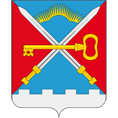 ПОСТАНОВЛЕНИЕ АДМИНИСТРАЦИИ СЕЛЬСКОГО ПОСЕЛЕНИЯ АЛАКУРТТИ КАНДАЛАКШСКОГО РАЙОНАот 01.06. 2015		№  56О предоставлении Шевченко О.С. земельного участка в арендуРассмотрев заявление Шевченко О.С., материалы по предоставлению земельного участка, в соответствии с Земельным кодексом РФ, Федеральным законом от 25.10.2001 № 137-ФЗ «О введении в действие Земельного кодекса Российской Федерации», Федеральным законом от 23.06.2014 № 171-ФЗ «О внесении изменений в Земельный кодекс РФ и отдельные законодательные акты Российской Федерации», Законом Мурманской области от 31.12.2003 № 462-01-ЗМО «Об основах регулирования земельных отношений в Мурманской области»постановляю:1. Предоставить Шевченко Олегу Семеновичу, проживающему по адресу: с. Алакуртти, ул. Содружества, д. 9, кв. 29, в аренду сроком по 01 апреля 2064 года земельный участок из земель сельскохозяйственного назначения, кадастровый номер 51:19:0050203:13, расположенный на территории муниципального образования Кандалакшский район, площадью 12585 кв.м (далее - Участок), для ведения личногоподсобного хозяйства.2. Шевченко О.С. за счет собственных средств в двухмесячный срок с даты принятия настоящего постановления обеспечить государственную регистрацию договора аренды Участка в Управлении Росреестра по Мурманской области.3. Контроль за исполнением настоящего постановления оставляю за собой.Глава администрациисельского поселения Алакуртти                                                                                 В.О.Скабин